口腔状況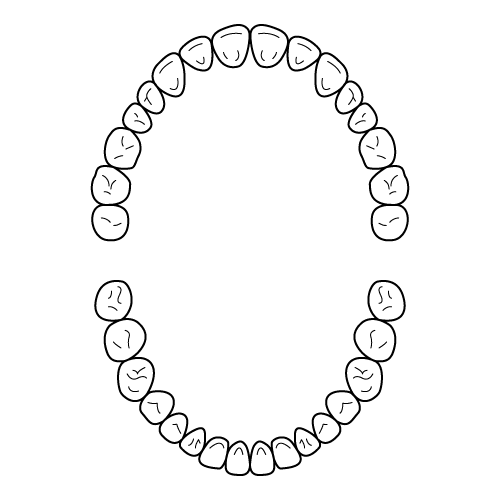 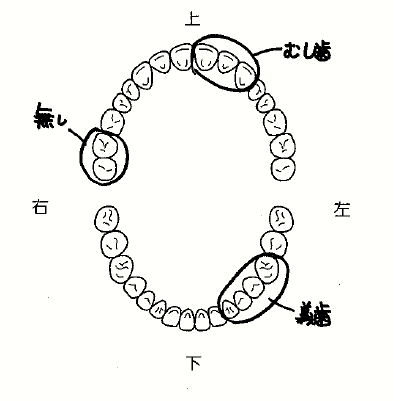 